Samtec 发布 Analog over ArrayTM 参考设计新参考设计使通过单个阵列连接器传输高速数字、模拟和电源信号成为可能[印第安纳州新奥尔巴尼]-- 连接器行业的服务领导者Samtec, Inc. 增强其开放式引脚阵列，以同时运行模拟、数字和电源信号。新参考设计使 Samtec经验证的高性能连接器阵列（例如SEARAYTM）能够支持模拟信号。新型Analog over Array参考设计旨在用于高密度射频应用，允许以密集的开放式引脚连接器来支持数字和模拟差分或单端信号及电源。 这些高密度阵列连接器已在高速、高性能数字和电源应用中得到验证；其差分接地模式现可支持 RF SOC 和应用，如 5G 无线、远程 PHY/MSO、相控阵雷达、测试和测量以及 LEO/MEO 卫星等应用。效能特性: • 8 GHz 带宽• 单端50欧姆系统阻抗；差分为 100 欧姆• 高达 4 GHz 时的回波损耗为 -12 dB； 达 8 GHz 时为 -10 dB；• 通道之间的串扰隔离：-69 dBc 至 4 GHz，-63 dBc 至 8 GHz	该参考设计包括建议的引脚映射，为完整特性报告的一部分。针对 40 GHz 以下应用的其他参考设计也正开发中。有关 PCB 材料选择、叠层和设计启动优化的更多信息，请发送电子邮件至 sig@samtec.com。Samtec成立于1976年，是一家提供多样化电子互连方案的私人控股全球制造商，产品涵盖高速板到板、高速电缆、中板和面板光学、精确RF、Flexible Stacking和微型/坚固的组件和电缆。Samtec技术中心专注于开发并精进技术、策略及产品，以提供效能与成本优势，确保裸晶至 100米外的接口之间、以及其间的所有互连点皆达到完整的系统优化。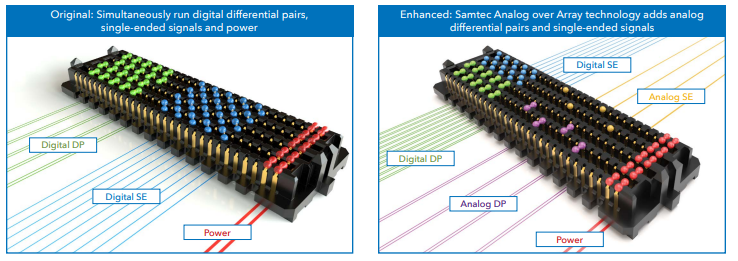 